Publicado en Madrid el 13/12/2018 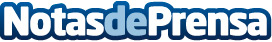 El transporte denuncia descoordinación e incertidumbre en las políticas medioambientalesLa Fundación Corell reúne en su jornada: ‘Alternativas energéticas para un transporte y una movilidad sostenibles’ a representantes del sector del transporte de mercancías y de viajeros para analizar las consecuencias de medidas como ‘Madrid Central’. El Ayuntamiento ha sido invitado, pero ha rechazado asistir al eventoDatos de contacto:Noelia Perlacia915191005Nota de prensa publicada en: https://www.notasdeprensa.es/el-transporte-denuncia-descoordinacion-e Categorias: Viaje Automovilismo Sociedad Madrid Ecología Turismo Logística Industria Automotriz Otras Industrias http://www.notasdeprensa.es